Pracovní list č. 1Anotace: Pracovní list č. 1 je založen na komparaci básní Pavla Kohouta a Konstantina Biebla, které oslavují „socialistický dnešek“. Žáci mají postihnout rozdíly ve zpracování tohoto tématu ve všech fázích interpretace. Nejprve se texty zabývají na úrovni smyslového vnímání, posléze analyzují rozdíly v použitých motivech a jejich působení, sledují výstavbu básní s ohledem na dobovou normu a ve fázi reflexe si pomocí metody sporu ujasňují pochopení obou básnických textů. Žáci komplexně rozvíjí schopnost interpretace básně a rozeznávají prostředky a principy manipulace v uměleckém textu.Motivy ve vztahu k ladění básníV první fázi interpretace budeme chtít po žácích formulovat, jaké je ladění obou básní: Vyznívají stejně? Ano/ne, proč? Lze například využít metodu brainstormingu: Jakými slovy byste vyjádřili ladění básně A? Jakými básně B? Nápady zapíšeme na tabuli, zatím je více nekomentujeme. Následně budou žáci hledat motivy, které obě básně spojují, např.: práce, jaro, příroda, zpěv, mír, mládí. Ptáme se, zda jsou tyto motivy i stejně zobrazovány, případně jak jejich různé použití v básních vyznívá. Poté budou studenti hledat motivy, které básně naopak odlišují, např.: Kohout: strana, vůdcové; Biebl: pozůstatky války, obavy z návratu války. Vhodné je při této aktivitě pracovat ve dvojicích. Žáci by v základu měli odhalit, že individuální zpracování motivů ladění básně ovlivňuje. Jestliže Kohout hledí do budoucnosti, která je slunečná, a na cestě k ní nás provází vůdce Gottwald, který „slunečnou bránu otevírá“, Biebl se stále vrací k minulosti, do básně se vtírá tíha, na cestě k budoucnosti nás provází traktorista, jenž „zakopává vzrostlý pýr“. Po této aktivitě se lze vrátit ke slovům zapsaným na tabuli a porovnat je s tím, k čemu žáci došli: Cítil někdo po prvním přečtení z Bieblovy básně temné ladění, možná strach skrytý za radostí? Doplňující aktivita: Žáci rozdělení do menších skupin mohou vybrat k básním hudební doprovod, který by dle jejich pocitů odrážel ladění básní.V bodu 1) je cílem především: posilování smyslového vnímání textu, schopnosti verbalizace estetického soudu (Vala 2011), rozvíjení komunikační kompetence a interpersonální a hudební inteligence.Řízené otázkyDále lze pokračovat následnými řízenými otázkami (jde o pouhé náměty, lze přizpůsobit dle míry kompetencí žáků a jejich schopností): Která z těchto dvou básní je spíše typická pro dobovou normu, jakými prvky konkrétně?Najděte v Kohoutově básni prvky, které navozují lehkost, a v Bieblově básni prvky, které navozují tíhu.Co je v Bieblově básni netypické pro poezii socialistického realismu?Porovnejte prostor věnovaný minulosti-přítomnosti-budoucnosti v obou básních?Jak je v Kohoutově básni zobrazována budoucnost?Jak je zobrazována minulost v Bieblově básni?K čemu je v Bieblově básni přirovnávána válka?Jaký světový básník se tímto motivem proslavil? Jak na jeho tvorbu asi nahlíželi tvůrci tehdejší normy a proč?Najděte v Bieblově básni expresivní a též obrazná vyjádření (personifikace, metafory).Jak se básně liší formálně? Která z nich je vhodnější k deklamaci a čím je to dáno? (Studenti si mohou básně zkusit recitovat.)V bodu 2) je cílem především: rozvoj myšlení vyššího řádu, orientace v systému poznatků, schopnost funkčního nakládání s poznatky tohoto systému, rozvoj divergentního myšlení. Metoda sporuTato aktivita slouží jako reflexe pochopení interpretovaných básní. Žáci se rozdělí na dvě skupiny a povedou spor. Lze využít metodu akvária. Jedna ze skupin bude zastávat roli dogmatických ideologů, kteří nepřipouštějí žádné odchylky od stanovené normy, a připraví si argumenty a otázky, jimiž budou pranýřovat Bieblův text jako nevhodnou realizaci socialistickorealistické poezie a budou vyzdvihovat text Kohoutův. Druhá skupina oponentů bude benevolentnější a bude (v rámci stanovené normy!) vyzdvihovat „povedené“ pasáže Bieblova textu a hájit jeho realizaci socialistického realismu. Vyčleněná skupina soudců, která bude posuzovat úspěšnost argumentů jednotlivých skupin, vysloví závěrečný verdikt (v přípravné fázi si stanoví kritéria, dle nichž bude diskuzi hodnotit). Celý spor bude moderován učitelem. Neopomenutelnou fází této aktivity je závěrečné zhodnocení diskuze žáky i učitelem.  V bodu 3) je cílem především: žáci rozvíjí schopnost řešení problémů, učí se improvizovat, rozhodovat se v konkrétní komunikační situaci, klást otevřené otázky argumentovat a obhajovat své názory. Tvůrčí práce Závěrečné aktivity jsou zaměřené na odhalování prostředků manipulace:1. zadání: Jak by vypadala Bieblova/Kohoutova báseň, kdyby z ní byly vyňaty ideologické pasáže? 2. zadání:Přepište Kohoutovu báseň jako ideologický text do novin (který má totéž vyznění jako báseň, ideologii ale neschovává za umění).Žáci se pokusí báseň dle daných kritérií upravit. Tato aktivita nabízí možnost propojení literatury s tvůrčím psaním a slohovou výchovou. V bodu 4) je cílem především: posilování schopnosti odhalení prostředků manipulace a ideologických prvků v textu, posilování schopnosti kriticky pojmenovat „co s námi manipulace dělá“, v čem spočívá její nebezpečí.Texty k pracovnímu listu č. 1A) Kantáta rodné komunistické straněIIIJde naší zemí něžný máj,krásnější mnohem, než kdy předtím.Radostnou prací zvučí kraj,veselé písně zpívají si děti.V ulicích městeček a měst,na dvorech traktorových stanic,na měkké trávě lesních cest,které se vinou podél hranic –tam všude, všemi milovaná,bouřlivě žije naše strana.Ta strana musí zvítězit!Je moudrá staletými boji,kterými pracující lidchtěl ke své svobodě a pravdě dojít. Zpívejme straně na pozdrav!Je mladá mládím údernickým,má rozum milionů hlava sílu milionů rukou lidských.A jejím praporem jsou slovaStalinova a Gottwaldova.Strana jak básník spřádá snya přetváří je v smělé plány.Září v nich zítřek překrásnýa proto budou ještě překonány.Náš soudruh Gottwald – inženýrslunečnou bránu otevírá,za níž se rodí světlý mír,mír, který nikdy neumírá.Slunečnou bránu otevírák míru, jenž nikdy neumírá!Uprostřed rozkvetlého májedo dalekého pomezínad starým Hradem vlajka vlajese slovy: „Pravda vítězí!“Slova se slavně naplnila:dělnická pravda zvítězila!K slavné budoucnosti naše země vstává.Gottwaldově straně sláva!Sláva!Sláva!(Pavel Kohout: Verše a písně 1952)B) Píseň práce a míru
Jdou dívky s nářadím A jarní hlínou na opánkuJdou chlapci s tváří proti větruJak o tom zpívá celá brigádaStáčejíc pod lesem svou kolonuAž k troskám letadel a tankůNa jejichž ohořelých modelechSe ještě leccos pro výstrahuDemonstrovat dáKdo zavčas nejedná Sám sobě ani jiným nepomůžeJe jak ta stíhačka která tu leží v trávěS ochrnutou páteříJe jak ten tankKterý to dostal do své hroší kůžeJe vyřaděnNa každém z nás však tolik záležíUž přišel časKdy rozmontujem celé tělo válkyNestoudnost její mršinyJež nedovede sama shnítJako by doufala že ještě jednouTřebas z dálkySirény dlouhým zavytímJi přijdou v noci probuditV armádě traktorůTeď slouží voják budoucnostiA zpívá siKdyž zaorává vzrostlý pýrNa starých bojištíchDoznívají flétny lidských kostíA všude kolem v terénu se bojujeZa mír (Konstantin Biebl: Bez obav 1951)Pracovní list č. 2Anotace: Pracovní list č. 2 je založen na srovnání básní tematizujících kult Julia Fučíka. Žáci se prostřednictvím předkládaných aktivit učí rozeznávat deklamační text od básně, i když zjevně ideologické povahy. Rozvíjí schopnost vnímat rytmus básně, rozlišují prvoplánové a sofistikované užití týchž motivů. Pojmenovávají, v čem spočívá epičnost Bieblova textu, který interpretují pomocí komiksových oken a následně vzájemně reflektují. Z hlediska literárněhistorického si žáci rozšíří povědomí o osobnosti J. Fučíka a seznámí se s tzv. Fučíkovým odznakem.  Identifikace „autorství“V úvodní aktivitě žáci dostanou k přečtení obě básně bez určení autorů. Pro první kontakt s texty je v tomto případě vhodné hlasité čtení, aby žáci mohli lépe vnímat rytmus – upozorníme je, aby se při prvním čtení na rytmus zaměřili a zapsali si své dojmy z něj u každé z těchto básní. Výsledky potom sdílejí mezi sebou i s učitelem a hledají v básních konkrétní pasáže fungujícího či nefungujícího rytmu. Tyto pasáže znovu čtou nahlas.   Následně žáci pracují s informací, že jeden z textů napsala dělnice a druhou básník. Mají odhalit, kdo který z nich napsal, a své rozhodnutí podložit co největším množství argumentů. Předchozí práce s rytmem jim už mnohé napoví. Jako ideální se zde jeví práce ve dvojicích. U básně A) to mohou být vedle „kulhajícího“ rytmu např. tyto charakteristiky: povrchnost a přímočarost vyjádření, text je spíše deklamací nežli básní, celková banálnost aj. Svá tvrzení žáci dokládají konkrétními příklady z textu.  U básně B) si žáci pravděpodobně povšimnou odkazů na křesťanskou tradici (např. roucho svaté Veroniky), na historické události (bitva u Sevastopolu), a tedy celkově prvků odkazujících na autorův rozhled. (V tuto chvíli nevadí, pokud dané odkazy neznají, a to včetně osoby Julia Fučíka.) Z těchto poznatků vyvodí, že je mnohem sofistikovanější než báseň A). Někteří již možná rozklíčují paralelu Fučíka a Krista prostřednictvím paralely roušky a ručníku, najdou propracované metafory (režný záznam jejich úst, bez lučavky strachu... ) a odhalí, že báseň B) pracuje s vnitřním napětím a že inklinuje k epice.Doplňující aktivita: Na závěr lze na základě četby těchto básní položit otázku (pokud ovšem již žáci odpověď dopředu neznají): Kdo podle vás byl J. Fučík? Může následovat krátká diskuze na dané téma. Doplnit ji lze i mimoliterární otázkou K čemu sloužil kult Julia Fučíka? Čím byl kontroverzní? V bodu 1) je cílem především: rozeznat básnický text, ač ideologické povahy, od pouhé deklamace. Žáci posilují svou schopnost smyslového vnímání textu, rozvíjí schopnost srovnávací analýzy a učí se argumentovat. Výrazné společné motivy básní a způsob jejich použití Žáci mají za úkol najít nejvýraznější motivy, které jsou oběma básním společné, např. motiv tváře, nezdolnosti, odvahy, temného žaláře... Vyberou si jeden z motivů, který objeví (motiv tváře se v tomto případě jeví asi jako nejvíce produktivní), a porovnají, jak s ním pracuje báseň A) a jak báseň B). Analýza způsobu použití daného motivu vyjeví jeho povrchnost/sofistikovanost užití v textu. Např. mnohovrstevnatá práce s motivem tváře v básni B). Aktivitu lze doplnit následujícími otázkami:Popište, jak báseň A) pracuje s motivem MY versus nepřátelé.Dohledejte, odkud pochází parafráze „my bdíme“ z básně A) a jaký je její význam. Objevuje se v básni B) také nějaký odkaz „k dnešku“?V bodu 2) je cílem především: rozvoj myšlení vyššího řádu, orientace v systému poznatků, schopnost funkčního nakládání s poznatky tohoto systému, rozvoj divergentního myšlení. Interpretace textu prostřednictvím tvůrčí práceZadání:Přepište vybraná slova v básni A) tak, aby v ní Fučík vyzněl jako zbabělec. Verše nijak nepřepisujte, nic nepřidávejte, jen vyměňujte příslušná slova.(Tento úkol nevyžaduje velkou přípravu, vhodný je pro práci ve dvojicích. Cílem je uvědomit si banálnost a jednoduchou zaměnitelnost textu.) Reflexe: Na konci aktivity je důležité, aby žáci konkrétně formulovali, čím to je, že je tak jednoduché změnit obsah textu. Můžeme položit otázku: Šlo by takto přetvořit i báseň B)? Vytvořte komiks na 6 oken podle básně B) tak, aby obsáhl všechny podstatné momenty a motivy básně, které jsou stěžejní pro její interpretaci.Aktivita je vhodná pro skupinovou práci (max. 4 studenti ve skupině). Žáci se musí dohodnout, které pasáže a motivy jsou podle nich hodné ztvárnění, rozklíčují společně všechny odkazy v textu, pracují dle potřeby s internetem (svatá Veronika, lučavka, Sevastopol...).   Reflexe: Žáci si své výtvory vzájemně představí a obhájí svůj výběr a způsob ztvárnění komiksu. Cílem je uvědomění si epičnosti textu a práce s napětím v něm. Žáci se učí alternativním způsobem interpretovat text.Doplňující aktivita: Řízené otázky (mají funkci reflexe)Co obě básně spojuje a co naopak rozděluje? Která z básní by podle vás pro tehdejší režim byla přijatelnější a proč? Najděte v obou básních z dnešního pohledu podle vás nejvíce úsměvné pasáže, argumentujte svůj výběr. V bodu 3) je cílem především: žáci rozvíjí schopnost řešení problémů, schopnost spolupráce, učí se obhajovat své názory a přijímat postřehy a názory jiných. Rozvíjí také tvůrčí myšlení. Návrhy sekundárních aktivit Co byl tzv. Fučíkův odznak a k čemu sloužil? Zjistěte, co všechno bylo k získání Fučíkova odznaku potřeba vykonat. Zamyslete se nad tím, zda fungují i v současnosti nějaké obdobné kulty. Které osobnosti tuto roli v dnešní době zastávají? Rozhodněte se pro jednu osobnost současnosti, která podle vás nejvíce vyhovuje daným kritériím, a sepište soubor aktivit, které by bylo nutno vykonat, abychom její „odznak“ získali.Napište báseň k apoteóze dané osobnosti. Rozhodněte se pro styl, který zvolíte. Může jít o PR text, tj. formu deklamace, anebo pokus o seriózní báseň.Texty k pracovnímu listu č. 2A) Julius Fučík1.Vzpomínám JULKO FUČÍKUna Tvoji krásnou tvář,kterou jsi v zápalu nadšení položil vlasti na oltář.2.Tam v temné kobce žalářní,své tajné sny jsi spřádala český lid ve svém odhodlánísvou odvahu Ti dával.3.Slyším Tvé kroky znít,ve Tvé žalářní cele,vidím Tvou úzkost o Tvůj lidna Tvém jasném čele.4.Kázal jsi bdít, my poslechnem,budeme chránit stranuod zrádců, od nepřátel všech,svou prací pádnou dáme jim ránu.5.Budeme chránit odkaz Tvůj,v té naší české zemi,my bdíme, Julo Fučíku,nejdražší mezi všemi.(Jansová, dělnice Pražské čokoládovny, závod Modřany; publikováno v časopise Tvorba 1950)B) Julius Fučík ve vězeníIVězeň vchází do vězeníA nepoznáváCo tu je a co tu neníV těžkém šeru žalářeNení vidětNa chléb ani na tvářeIIDříve člověkNyní roucho svaté VeronikyPřijde čas a budem vzývatVšechny své mučedníkyRežný záznam jejich ústDo posledního dechuNejpevnějších tváříOtíraných po výslechuNejvzácnějších tváříJulie FučíkuHrdá hlavo krví vpitáDo vězeňského ručníkuIIIDuše přímáZvyklá bleskům jako topolVydrž ještě chvíliVzpomeň si na SevastopolVlajko na stožáruKterá nocí duješ Koráb potápí seA ty neslevuješPravá sílo srdceBez lučavky strachuI kdyby tě zahaliliDo střelného prachuObraze naší víryZkrvavené místyKrásná tváři člověkaA komunisty(Konstantin Biebl: Bez obav 1951)Příloha k pracovnímu listu č. 2JAK ZÍSKÁM FUČÍKŮV ODZNAKKaždý člověk chce ve svém životě mnoho dosáhnout, chce být významným, váženým pracovníkem, který vykoná pro svou vlast mnoho takových činů, jež pomáhají národu i celé lidské společnosti v jejím boji za spravedlivý a šťastný život.Takovým člověkem se však nestaneš naráz. K tomu je zapotřebí pilné a vytrvalé práce, nespokojenosti s tím, co až dosud znáš, jak dosud pracuješ. Musíš se neustále vzdělávat.Kniha by měla být tvým průvodcem po celý život. Je člověku největším přítelem a rádcem. Vypráví ti o dávné historii, o slavných činech hrdinných předků a hovoří o slavném boji a vítězství dělnické třídy, ukazuje ti rozdíl mezi životem včera a dnes, přesvědčivě mluví o budoucnosti radí ti, jak v ní bys měl být a varuje tě před chybami. Jen vezmi a čti!Láska ke vzděláni, ke knize, vychovala již mnoho vynikajících mužů. Krásným vzorem je naší mládeží president Klement Gottwald, který v době, když ještě truhlářský učedník byl mučedník, toužil po vzdělání. Po namáhavé práci sáhl vždy po knize a četl, překonávaje svou únavu a ostatní překážky. Když mu mistr zakázal číst a zhasl svíčku, vydržel dlouho ha ulici s otevřenou knihou pod lucernou a četl a četl.ÚV ČSM, aby všem mladým lidem pomohl a poradil co číst a jak číst, rozhodl se na svém zasedání 1. a 2. října 1949 k vyhlášení Fučíkova odznaku, který je součástí výchovného a kulturního plánu ČSM.Knihy určené v podmínkách Fučíkova odznaku jsou právě ty nejkrásnější ukázky, jak současné literatury, tak i ukázky naší historie, které tě upoutají a ze kterých si odneseš mnohé poučení do své denní práce.Jula Fučík, jehož jméno nese odznak, kterým budeš za svou snahu vyznamenán, je ti také takovým vzorem, jak se vzdělávat, jak dosáhnout cíle, který sis před sebe postavil.Vzhůru za získáním Fučíkova odznaku!Říkáme často, že Julius Fučík je naším vzorem.Ale stavět si Julia Fučíka za vzor, to neznamená jen vědět, co Jula Fučík udělal pro svobodu pracujících. To znamená vědět, jak to Fučík dokázal, jak žil, pracoval a bojoval.Jula Fučík je naším vzorem proto, že miloval život. I v těžkých chvílích svého života rozdával lidem okolo svou úsměvnou radost. Třikrát v životě mu zabavili přítele nejmilejšího, knihovnu, třikrát v životě si ji s úsměvem budoval znovu. Miloval zpěv – zpěvem vyjadřoval svou radost Zpíval tak rád, jako statisíce nás, kteří se účastníme Soutěže tvořivosti mládeže. I ve vězení první republiky u fašistů si zpíval a těšil sebe i ostatní. Miloval život a přece umíral s úsměvem .– to proto, že věděl, zač položit život.Jula Fučík je nám učitelem, jenž stále touží vědět a znát víc. Nikdy nebyl spokojen s tím, co znal. Díval se na život očima široce rozevřenýma. Po celý život se učil. Aby mohl studovat vysokou školu a nemít hlad – chodil pracovat na stavbu silnic a regulaci. Jedl málo, aby si mohl koupit co nejvíc knih. Věděl, že čím víc bude znát – tím lépe bude moci bojovat proti kapitalismu, proti fašismu.Jula Fučík je nám mladým vzorem v lásce k vlasti, v lásce k matce pracujících světa – k Sovětskému svazu. Každý jeho krok směřoval k osvobození pracujících v naší zemi a proto tak vášnivě hájil svými reportážemi pravdu o Sovětském svazu proti všem těm, kteří na stránkách měšťáckých novin plivali kal a špínu na mladý sovětský stát. I my chceme milovat svou vlast a Sovětský svaz „láskou upřímných synů“, jak psal Julius Fučík. Pro štěstí pracujících své země neznal Julius Fučík ve své práci únavy. Šel vždy tam, kde ho bylo nejvíce potřeba. Když na Mostecku vypukla velká Hornická stávka – odejel tam okamžitě, vylepoval plakáty, pral se s policajty, hovořil na demonstracích, jedl s horníky z jedné mísy. Stejně tak odejel do Bretagne k stávkujícím rybářům, do Berlína k stávkujícím dělníkům.A Jula Fučík byl krásným člověkem, komunistou i ve svém osobním životě. On miloval – nesobecky, radostně, mladě. Sám k sobě byl tvrdý.V dobách pro národ nejtěžších žil Julius Fučík, jako národní hrdina a jako národní hrdina také zemřel. Za svého života nebažil ani po slávě, ani po hrdinství, ale celým svým životem bojoval proti vykořisťovatelům. Chtěl, aby se měli na. světě všichni dobře, aby byli svobodni, aby našli práci a nikdy netrpěli hladem. Smrti se nebál, neboť věděl, že on je pouze jedním z těch, kteří umírají proto, aby se ti ostatní měli dobře. Jeho oběť, stejně jako oběti jeho spolubojovníků, nebyly marné. Dnes se jeho veliké přání splnilo. Máme lidově demokratickou republiku, která je na cestě k socialismu.Fašisté umučili Julia Fučíka. V našich srdcích však zůstane navždy vepsána památka na jeho život, na jeho veliké dílo. Nesmrtelná památka na člověka, který je vzorem všem nám, mladým.Není větší cti nad čest nosit na svých prsou odznak s ieho jménem. Fučíkovo jméno nás zavazuje a žene vpřed.Co mám prostudovat, abych získal Fučíkův odznak?Prostuduješ tři politické knihy:Gottwald k mládeži Ústava 9. květnaLenin, Stalin, Kalinin mládežiJiráskův román Proti všem, který popisuje slavnou dobu husitství, je povinnou četbou.Z následujících románů přečteš si dva, které si sám vybereš:Fučík: Reportáž psaná na oprátceJilemnický: Vítr se vracíOlbracht: Anna proletářkaMajerová: SirénaFučík: V zemi, kde zítra znamená již včeraZ knih básní, které ti navrhujeme, si vyber dvě:Neruda: Zpěvy pátečníWolker: PracujícímBezruč: Slezské písněS. K. Neumann: Výbor – „A hrdý buď“Román ze tří sovětských:Fadějev: Mladá gardaOstrovskij: Jak se kalila ocelPolevoj: Příběh opravdového člověkaProstuduješ si dvě odborné knihy z tvého povolání.Zhlédneš 5 filmů, a to:3 sovětské2 československé nebo jiných států lidové demokracieJak se budeme ve skupinách ČSM připravovat na Fučíkův odznak?Ve skupinách ČSM budeme zakládat čtenářské kroužky. Výbor skupiny si nejprve o založení kroužku důkladně promluví, najde vhodného soudruha nebo soudružku, který hodně čte, zabývá se literaturou a vedl by dobře čtenářský kroužek. Pověříme jednoho člena výboru, aby s tímto soudruhem promluvil, vše mu důkladně vysvětlil. Členové výboru budou o této věci hovořit jednotlivě s členy skupiny, na členské schůzi předseda nebo jiný funkcionář důkladně vysvětlí, co je Fučíkův odznak, jak má pracovat čtenářský kroužek a vyzve členy, aby do tohoto kroužku vstoupili. Oznámí jim, kdo bude vedoucím.V čtenářských kroužcích mohou též pracovat nečlenové ČSM, kteří budou mít zájem. Na prvé schůzce kroužku si uděláme plán práce. Určíme si, kdy které knihy budeme probírat, kdy půjdeme do biografu a pod. Každý si opatří sešit, kam si bude psát poznámky ze schůzek, různé výpisky z knih, prostě to, co by si nezapamatoval. Budeme číst výňatky z knih, hovořit o smyslu knihy, o jejím autorovi, o době, kdy byla napsána, proč byla napsána, budeme hovořit o filmech, které jsme společné navštívili.Po získání Fučíkova odznaku budou čtenářské kroužky pracovat dál, protože knihy, které jsou v podmínkách Fučíkova odznaku, jsou jen základem soustavné četby a učení.Jak si opatřím knihy?Nejprve se obrátíme na místní, závodní, školskou knihovnu, po případě zajistíme, aby knihy potřebné pro Fučíkův odznak byly půjčovány především mladým lidem. Pokud tyto knihy v knihovně nejsou, obrátíme se na správu knihovny nebo na kulturního referenta národního výboru, vysvětlíme co to znamená, že mladí lidé budou číst Jiráska, Fučíka. Majerovou a ostatní, požádáme, aby tyto knihy byly zakoupeny. Kdo bude mít možnost, koupí si tyto knihy sám, budeme si je navzájem půjčovat.Jak číst?Rádi bychom ti několika slovy poradili, jak máš pracovat nad knihou. Protože pro člověka, který ještě mnoho knih nepřečetl a který třebas nikdy nestudoval, je těžší umět správně knihu číst, vyvarovat se nesprávného postupu a knihu, kterou přečte, si skutečně v hlavních rysech zapamatovat. Když si opatříš knihu, je dobře, aby ses informoval, alespoň stručně o tom, kdo knihu napsal, co je to za člověka, jak žil, kde pracoval a co ho vedlo k tomu, že knihu napsal. Nejsnadněji to zjistíš v čtenářském kroužku, kde si o tom můžete pobesedovat, a ten, kdo spisovatele zná, bude o něm vyprávět. Nebude-li nikdo z čtenářského kroužku znát autora, pak si vyhledej člověka ve vašem městě nebo vesnici, který by ti mohl o knize něco říci. Tak třeba na . př. budeš studovat knihu „President Gottwald mládeži“, která se skládá z mnoha projevů, dopisů a statí. Abys mohl správně porozumět jednotlivým kapitolám v této knížce, musíš se podívat, kdy pres. Gottwald hovořil a vzpomenout si, jaká tehdy byla situace, ke komu hovořil, komu psal dopis, jak na př. tehdy vypadal Svaz mládeže. Jiný příklad: Jiráskova kniha „Proti všem“, – proč Jirásek tuto knihu psal – protože bylo potřeba přiblížit všem prostým lidem hrdinskou revoluční historii našeho lidu, jak pečlivě Jirásek studoval v archivech život a boj tehdejších lidí ze starých rukopisů atd.Číst musíš pozorně, ať čteš politický spisek nebo román. Nejdůležitější myšlenky v knize si zatrhávej obyčejnou nebo barevnou tužkou (ovšem tak, abys knihu nepoškodil a mohl značky vymazat). Je-li to politická kniha, promysli každý odstavec i každou kapitolu zvlášť, abys porozuměl autorovým myšlenkám. Je-li to román, odlož ho po přečtení několika kapitol a zamysli se nad tím, jak třeba jednají postavy románu, která z nich jedná správné, která začíná chybovat, která pomáhá svému národu, lidu, kdo je nezištným bojovníkem, kdo je krátkozraký, sobecký atd. Když knihu přečteš, zamysli se nad celým jejím obsahem. Znovu ji prolistuj, podívej se na myšlenky, které sis označil a udělej si nejdůležitější výpisky. U politických knížek hlavní myšlenky, citáty, smysly jednotlivých projevů, u románů pak několika větami co nejstručněji napiš si obsah, vystihni hlavní myšlenku a kritisuj události i lidi, zda jednali správně nebo nesprávně a řekni si, který z nich se ti nejvíce líbil, proč se ti líbil a jak bys ty sám v podobné situaci jednal. O knížce si potom pohovoř se svými přáteli. Budeš-li pracovat v kroužku, pověz tam všechny svoje dojmy, zhodnoť tam knihu. Ostatní ji budou hodnotit třebas jinak a ještě obohatí to, co tys třeba při čtení nepostřehl nebo opominul.Protože víme, že je někdy těžké sehnat si informace o spisovatelích i o knihách, chceme vám pomoci.Sledujte pozorně Mladou frontu a mládežnický tisk, kde pravidelně každý týden budou informace o jednotlivých knihách.Jaká bude zkouška?První zkoušky se budou konat v dubnu 1950. Nebudou to zkoušky starého typu s přísnými pány profesory, bude to rozhovor o knihách a filmech, které jsi četl a viděl, co na tebe nejvíce zapůsobilo, jak jsi pochopil smysl knihy nebo filmu, co sis odnesl do svého života jako poučení. Při zkoušce svými znalostmi musíš však komisi přesvědčit o tom, že jsi knihu přečetl a pochopil.V podmínkách jsou určeny dvě knihy odborné. Povíš tedy, jaké odborné knihy jsi prostudoval a jak ti jejich znalost pomáhá v práci. Zkoušky budou zakončeny písní. Komise se zatím krátce poradí a ihned oznámí, kdo podmínky splnil a kdo tedy bude navržen ústřednímu výboru ČSM k vyznamenání Fučíkovým odznakem.Pracovní list č. 3Anotace: Pracovní list č. 3 je založen na simulaci situace literární redakce, která řeší, zda publikovat v chystaném čísle dobového časopisu text Konstantina Biebla. V rámci řešení tohoto problému se žáci na základě dílčích úkolů práce s tehdejšími texty vyzbrojí kompetencí toto rozhodnutí kvalifikovaně učinit. Aktivita rozvíjí především schopnost interpretace dobového textu, schopnost samostatného rozhodování a spolupráce.  Zadání:Blíží se čtvrté výročí února roku 1948 a časopis Tvorba připravuje nové číslo na počest této události. Literární redakci se při té příležitosti dostal do rukou zlomek básně z pozůstalosti K. Biebla Únor 1948 a má se rozhodnout, zda ji v časopise otiskne, či nikoli. Své rozhodnutí členové redakce sepíší formou podrobného posudku šéfredaktorovi listu. Zazní v něm konkrétní argumenty pro publikaci, nebo proti publikaci básně.Postup:Žáci se rozdělí do skupin – redakcí. Každá skupina dostane výňatky z dobových literárních kritik a na základě nich si vytvoří představu o tom, jak by podle nich „měla vypadat“ poezie socialistického realismu. Požadavky formulované v předložených textech si společně sepíší a budou je brát jako závazné při pozdějším posuzování básně K. Biebla Únor 1948.Pozn. k bodu 1: Žáci sami pracují na tom, aby získali poznatky potřebné pro další práci. Učí se hledat v textu se specifickou dobovou dikcí klíčové informace.     Poté si žáci přečtou báseň Nadešel čas od Stanislava Neumanna (také psanou na téma únorových událostí), která jim poslouží jako vzor toho, jak „správně“ psát dobovou poezii. V básni se pokusí dohledat některé ze znaků, které si vypsali z literárních kritik, a doplní je případně o další, jež v dané básni najdou.Pozn. k bodu 2: Žáci při analýze daného textu aplikují výše získané poznatky.Následně se seznámí s básní K. Biebla Únor 1948. Mají se jako redakce rozhodnout, zda ji zařadí do chystaného čísla Tvorby tematicky zaměřeného na výročí únorových událostí. Ke svému rozhodnutí použijí kritéria, která si sepsali při předchozích aktivitách. Bieblovu báseň tedy společně interpretují a následně posoudí, zda odpovídá jejich požadavkům na tvorbu socialistickorealistické poezie. Učiní tak z hlediska tématu básně a jeho zpracování, ladění, z hlediska použitých motivů a vyznění básně, z hlediska její srozumitelnosti a z hlediska použité formy.  Pozn. k bodu 3: Aktivita je simulací reálné situace. Žáci se stylizují do rolí literárních redaktorů a řeší problém, který má vyústit v konkrétní výstup – zprávu/posudek pro šéfredaktora. Při řešení tohoto problému se snaží funkčně aplikovat nově nabyté poznatky, rozvíjí schopnost číst básnický text pod určitým úhlem pohledu (v rámci specifického diskursu), sdílí své postřehy a názory, nacházejí konsensus a připravují si relevantní argumenty pro závěrečnou reflexi.  Reflexe: Výsledky „přezkumu“ Bieblovy básně buď sepíší ve formě posudku, anebo si připraví ústní prezentaci. Cílem je obhájit své rozhodnutí, zda publikovat, či nepublikovat Bieblovu báseň před šéfredaktorem časopisu (v jeho roli jsou při této prezentaci ostatní skupiny žáků, které mohou prezentující skupinu s jejími vývody konfrontovat). Takto se s prezentací vystřídají všechny skupiny žáků.Pozn. k bodu 4: Fáze závěrečné reflexe je velmi důležitá, žáci sdílejí výsledky své práce a učí se obhájit své názory, k nimž v průběhu jednotlivých aktivit dospěli, zároveň se ale učí naslouchat argumentům žáků z jiných skupin. Vzájemně si své výstupy hodnotí. Učitel má úlohu moderátora.  Poznámka k aktivitám: Práce žáků by měla probíhat maximálně v pětičlenných skupinách, aby všichni měli možnost se na aktivitách podílet. Skupina si zvolí svého mluvčího a zapisovatele, jeden z členů skupiny odpovídá za celkový výstup práce. Činnosti si mezi sebou rozdělí tak, že každý pracuje na určitém specifickém úkolu, jehož výsledky sdílí s ostatními ve skupině (možná je dílčí práce ve dvojicích, trojicích). Každý žák tak má osobní odpovědnost za výsledky práce své skupiny, zároveň je rozvíjena schopnost kooperace. Učitel má roli facilitátora, průběžně kontroluje dílčí postupy v jednotlivých skupinách, žádá je v průběhu práce o prezentaci jednotlivých výstupů a jejich výsledky dle potřeby koriguje, pomáhá žákům s případnými nejasnostmi. Texty k pracovnímu listu č. 3A) Výňatky z textů literární kritiky„...pracující člověk je dnes skutečně někdo a je si toho vědom. Pokolení ,niemandů’, jak úsměškem říkala buržoasie, stalo se rozhodující silou, opravdovým tvůrcem novodobých dějin.“„...Tak začínají vznikat verše (...), v nichž se pracující člověk snaží zachytit kus onoho velkého kvasivého života, kterým dnes žije, kus horké současnosti i cíp budoucnosti, která mu začíná vznikat pod rukama.“„...nelze tuto novou thematiku zaklít do starého harampádí z dob poetismu. Dělník a práce nesmí být pouhou rekvisitou. (...) [Poesie] bude měřena především vášnivým zaujetím pro krásu našeho dneška (...) básnická bohatost a mnohotvárnost, onen zapalující optimismus nové poesie má a musí mít své kořeny v mnohotvárnosti, bohatosti, optimismu našeho dnešního života. (...) krása, to je náš dnešní život. A jen taková poesie je skutečně nová a dnešku potřebná.    (Ivan Skála, Rudé právo 1949)  „Jako chřipka rozšířil se u nás po válce způsob psát nerýmované a především nerytmické ,básně’. (...) Způsob psaní bez rytmu a bez rýmů, kdy nerozeznáš báseň od prosaického povídání, nevznikl rozhodně navazováním na pokrokové tradice české poesie, ani učením se od poesie sovětské. (...) Byla to poesie krajně bezideová, což dobře vyjadřovala formální beztvarost. (...) Ano, byl to formalismus, který (...) zbavil verš melodičnosti a hudebnosti lidové písně... nelze nalít nový obsah do starých nádob ani v poesii.“ „My chceme dát našemu čtenáři hrdinskou píseň naší doby.“(Jan Štern, Tvorba 1949)  „...Ale máme také lyriku, která se stále ještě zabývá starými nicotnostmi. Tito autoři (...) se pokoušejí přesvědčovat čtenáře, že poesie je pouhým smetištěm vznešených slovíček. Tito autoři se stali obětí své vlastní domýšlivosti, že kolem jejich uzounkých zájmů se točí svět. (...) Pokud se vine tímto veršováním nějaký útlý pramének okolního světa, jsou to obyčejně hvězdy, noc, jaro, léto, déšť, jak to předpisuje nejvulgárnější manýra. Ale života v tom není ani za desetník. A přece je náš život bohatý a zajímavý, jako nikdy nebyl. (...) Přetváříme skutečnost, celá naše země se stala velikou továrnou nového, dokonalejšího života, nové lidskosti, továrnou na lidské štěstí.“(Josef Rybák, Rudé právo 1949)„Ty dřívější (...) verše se obyčejně obíraly jarem, dívčíma očima, květy a velkým lásky bolem (...) Dnes (...) je námětem práce v závodě, na poli, naše pětiletka... (...) tyto pokusy se dmou rytmem této doby, v těchto pokusech je vidět již jas budoucnosti. (...) Hlavní proud naší nové literatury mohou nést jen opravdoví představitelé dělnické třídy, kteří jsou naplněni heroismem naší epochy. (...) jde o to zachytit dech pracujícího dneška i dech budoucnosti (...) prodchnout literaturu slavným dechem gottwaldovské pětiletky.(Rudé právo 1949)B) Nadešel časNadešel čas, kdy třeba říci,čí že je tahle zem.Nadešel čas. Teď, průkopníci,si život rozhodnem.Jde o budoucnost republiky,o štěstí jde nám všem.Nadešel čas. Dnes rozvratníkyjak škodnou vyženem.Nadešel čas, kdy třeba řadyjednotou zocelit.Nadešel čas. Čas lidovlády.Čas bojovat. Čas žít.Nadešel čas. My, pracující,v jediné frontě jdem.Nadešel čas.	         Je třeba říci:naše je tahle zem.(Stanislav Neumann: ze sborníku Práce zpívá 1949)C) Únor 1948Není to tak zbytečnéJak by se snad někomu na první pohled zdáloZadívat se prasklou tabulí sklaStarou trhlinou na nový svět za oknemKterý se mnohým stále ještě zdáJakoby přeškrtnutNedávným bombardovánímAnglického a amerického letectvaMluví Klement Gottwald Na Staroměstském náměstíUž se zas sypou oknaV duchu všech nepřátel...NevadíZnamenají-li okna starého světaZnamenají-li jejich střepy štěstíPřes všechny nálety které přišlyA které snad ještě přijdouPřes všechny nálety všech nepřátelLidově demokratické republikyČeká Tě EvropoVelká a slavná budoucnost(Konstantin Biebl: verše z pozůstalosti)Pracovní list č. 4 Anotace: Pracovní list č. 4 je založen na tvořivých interpretačních aktivitách se skladbou Zpěv míru od Vítězslava Nezvala – čtení v rolích a recitaci. Při první z nich čtou žáci text optikou jedné z vybraných postav: hledače slov, badatele, dvou odlišných literárních kritiků, autora, hledače citátů a novináře a v dané roli plní zadaný úkol. Druhá aktivita – recitace je v kontextu tohoto zadání nezvykle skupinovou prací, při níž tým připravuje svého recitátora na veřejné vystoupení, a tak se seznamuje s významovou výstavbou díla. Čtení v rolíchZadání:Žáci se rozdělí do skupin po 2–3 podle počtu žáků ve třídě. Každá skupina si vybere jednu z níže popsaných rolí, prostřednictvím níž bude číst básnickou skladbu Zpěv míru od Vítězslava Nezvala:  1. role: Hledač slov a básnických prostředkůHledač pátrá po zajímavých slovech, která nejsou běžně užívaná a vyžadují vysvětlení (např. knuta, tyli, žold, příručí aj.). Z těchto slov vytvoří malý slovníček. Dále nachází nezvyklá slovní spojení (např. združstevněný dvůr, doutníkový lord aj.), odhaluje příznačné básnické prostředky (např. se skly hvězd, smrtonosné skřeky aj.) a vysvětluje je. Vyhledá také povedené anebo naopak z dnešního pohledu úsměvné rýmy. Hledač může využít ke své práci internet či příslušné slovníky.2. role: BadatelVysvětluje různé historické události, kulturní a místní odkazy, jako Bikini, Pompeje, Paris, Hellada, Bastila, Wall Street, bomby nad Koreou  atd., a jejich kontext v rámci básnické skladby.3. role: Avantgardní literární kritikTento literární kritik napíše recenzi skladby Zpěv míru z pozice avantgardního kritika 20. a 30. let 20. st. Předpokládá se, že nositel této role četl alespoň jedno Nezvalovo dílo z tohoto období (např. Edisona). Skladbu tedy bude porovnávat s Nezvalovou meziválečnou tvorbou (poetistických a surrealistických děl) a z těchto pozic ji bude i hodnotit. Všímá si toho, jak se proměnila Nezvalova poetika, hledá pozůstatky jeho avantgardního tvůrčího období atd.4. role: Literární kritik socialistického realismu    Tento kritik bude psát recenzi Nezvalovy skladby Zpěv míru z pozice stoupence socialistického realismu v 50. letech 20. st. 5. role: Autor-básníkRole básníka znamená vymyslet cca 4 nové sloky skladby Zpěv míru. Básník napodobí Nezvalův autorský styl a doplní sloky na libovolná čtyři místa, kde je text vyznačen třemi tečkami, tedy na místa, kde je báseň krácena. (Je na něm, která místa napříč básní si zvolí.) Vytvořené verše by však měly plynule zapadnout do koncepce a kontextu celé skladby, a to nejen formálně. Měly by také svým obsahem navázat na sloku předešlou a logicky předcházet té následující. 6. role: Hledač citátůHledač citátů nachází v textu takové pasáže, které jsou podstatné pro interpretaci skladby jako celku. U každého úryvku vysvětlí, proč jej vybral, a rozebere jeho příznačnost v kontextu celé básně. Hledač by měl najít tolik úryvků a takové kvality, aby na základě nich dokázal pojmenovat hlavní motivy a vyznění básně.7. role: NovinářNovinář napíše seriózní novinovou zprávu o pohnutkách a tužbách Nezvalova lyrického subjektu. Bude objektivně informovat o tom, co si tento subjekt přeje, před čím varuje, co oslavuje a do jaké pozice se staví. Svůj text rovněž opatří přiléhavým a nápaditým titulkem.Poznámka k aktivitě: Žáci pracují samostatně v daných skupinách, učitel má roli facilitátora. Průběžně kontroluje postupy v jejich práci a pomáhá jim řešit případné obtíže.Reflexe: Velmi důležitá je závěrečná fáze reflexe. Jednotlivé skupiny žáků postupně představí ostatním výsledky své práce. Spolužáci je vždy zhodnotí a přicházejí s konkrétními argumenty, proč se jim výstup zdál zdařilý, či nikoliv. Hodnocení žáci též provedou sebereflexi svého výkonu a na závěr se k prezentaci vyjádří i učitel.   Cíle aktivity: Tato tvořivá interpretační aktivita nabízí v rámci práce s textem příležitost, aby si žáci zvolili takovou činnost, která jim bude blízká a v níž se budou s chutí realizovat. Žáci zároveň rozvíjí schopnost samostatného rozhodování a učení se. Možnost volby zde představuje významný motivační faktor. Díky preferovanému úhlu pohledu (tedy konkrétní vybrané roli) mohou řešit zadaný úkol do hloubky a učí se zaměřovat svou pozornost na dílčí aspekty textu. Následné sdílení rolí umožňuje žákům vytvořit společnými silami mnohovrstevnatou tvůrčí „studii“ jednoho díla. Vzájemně si zprostředkovávají své poznatky a myšlenky, učí se relevantnímu hodnocení a sebehodnocení. RecitaceŽáci se rozdělí do skupin po 4–5. Učitel vybere z Nezvalovy skladby zhruba 8–10 slok, a to napříč celou básní tak, aby byla alespoň částečně zachována její celková dynamika. Každá skupina si zvolí jednoho člena, který bude mít funkci recitátora. Skupina svého recitátora připravuje na přednes – vyznačuje mu v textu pasáže, na něž by měl klást důraz, kde by měl zrychlovat či zpomalovat tempo, přidávat či ubírat na síle hlasu a zdůvodňuje proč. O těchto aspektech básně členové skupiny společně diskutují. Recitátor se na přípravě podílí, text zkouší před svou skupinou nanečisto deklamovat a případně provede ještě nějaké dílčí úpravy ve svém projevu. Důležitá je opět fáze reflexe, při níž ostatní skupiny jednotlivé přednesy-interpretace hodnotí a své hodnocení zdůvodňují. Žáci prostřednictvím této interpretační aktivity neprvoplánově odhalují významovou výstavbu textu, charakter lyrického subjektu a celkové ladění básně.  Návrh sekundární aktivity:Společně diskutujte o internetové zprávě „Připomněli autora Zpěvu míru“ (viz Příloha k pracovnímu listu č. 4). Před diskuzí si zprávu přečtěte, zaměřte se na to, jak je stará, na zdroj, z něhož pochází, a samozřejmě analyzujte obsah jejího sdělení. Připravte si alespoň dvě problémové otázky do diskuze. (V otázkách by měla být zřejmá poučenost skladbou Zpěv míru). Sedněte si do kruhu, stanovte si společně pravidla diskuze a jejího lídra. Ten vybírá otázky a dává slovo diskutujícím. Kontroluje, zda se všichni do diskuze zapojují, a na konci diskuzi zhodnotí. Texty k pracovnímu listu č. 4Zpěv míru 	/kráceno/Aby byl člověk dlouho živ,aby měl pastýř hojnost mlékaa rybám nevytekla řekav mé vesničce a kdekoliv,zpívám zpěv míru.…Aby se Paříž, Praha, Římvichrem, jenž od Bikini věje,neproměnily na Pompejea New York nevzlít k pohořím,zpívám zpěv míru....Aby se český zahradník,jenž sází stromky na Polabí,Rozhlédl k zvonicím a abyposlouchal, šťasten, ptačí křik,zpívám zpěv míru.Pro bílý združstevněný dvůr,na který lidská práce svezlabez knuty statkářova žezlana sta a na tisíce fůr,zpívám zpěv míru....Pro rybářovy romancepro pestré dětské oči jahod,pro kouzlo nečekaných náhoda vrabčích besed v zemljancezpívám zpěv míru.…Pro krásné oči Paridů,skomírajících zvolna hladyv nesvobodě a bez Hellady,pro nové jaro Madriduzpívám zpěv míru.…Pro novou slávu Paříže,jež najde se zas u Bastilly,až všecky ty, kdož na ní tyli,vyhodí dveřmi ze zdviže,zpívám zpěv míru.…Aby už nikdy piloti,onemocnělí gonorrheou,neshazovali bomby nad Koreousvé bomby jako roboti,zpívám zpěv míru....





Aby už pro mizerný žoldlid nekrvácel za zbrojaře,za ně a za válečné žháře,jimž slouží doutníkový lord,zpívám zpěv míru.Aby si přes panický strach,že budou muset žíti skromně,uvědomili v Bílém domě,proč lidstvo nedopustí krach,zpívám zpěv míru.Aby si špatní počtářispočetli miliony hlasů,tvořících nespočetnou masu,které se všecko podaří,zpívám zpěv míru.Zpívám zpěv míru! Volám vás,volám vás, lidé, k boji za mír,v němž ční jak nebetyčný PamirSovětský svaz, Sovětský svaz,zpívám zpěv míru.…Aby se střechy velkoměstzměnily v parkoviště zahrad,kde děti mohly by si zahráts balonem slunce, se skly hvězd,zpívám zpěv míru.…Aby se horstva Indie,protáhlá jako sloní chobot,zvlnila pod prapory svobod,bez kterých člověk nežije,zpívám zpěv míru.…Zpívám zpěv míru. Volám lidvšech národů, všech barev pleti,volám vás, muži, ženy, děti,vás všecky, kteří chcete žít,zpívám zpěv míru....Volám vás, myčky, uhlíři,volám vás, porážeči z jatek,volám vás, dívky od zrcátek,vás, slévači, vás, hrnčíři,zpívám zpěv míru.…Volám vás, sniví příručí,vás, tanečnice za volánky,vás, lidé z vlaku, lidé z banky, vás, muži z dívčích náručí,zpívám zpěv míru....Volám vás, akademici,pod výhrůžkami lidojeda,vy víte, že i mír je věda,volám vás touto polnicí,zpívám zpěv míru....Chci zpívat o městě měst,z něhož by byla bez Stalinajen historická rozvalinapod věncem Libušiných hvězd,zpívám zpěv míru.…Vítr, jenž krouží na haldách,svál křídlem s českých dějin hrany,když lid si vedl na HradčanyKlementa Gottwalda,zpívám zpěv míru.Ten moudrý, mírumilovnýsyn z Dědic, Stadic naší Hané,zastínil všecky milovanékrále a české královny,zpívám zpěv míru....Pro toto město, pro tento čas,kdy zkvete víc než mnohá jiná,za Gottwalda i za Stalina,za jejich prostý lidský hlas,zpívám zpěv míru.…Zpívám zpěv míru. Jich je pára nás jsou na stamiliony.rozhlaholte se, pražské zvony,mír není kořist ani dar,zpívám zpěv míru.Zpívám zpěv míru. Do bojeza mír a za budoucnost světa!Za květ, jejž žena v copy vplétá,za lidi, písně, za strojezpívám zpěv míru.…Zpívám zpěv míru. Za nimijsou trosky měst a lidských prahů,však ten, kdo zachránil nám Prahuje stále mezi živými,zpívám zpěv míru.Zpívám zpěv míru. Před námi tvář jeho generalissima,tak klidná, moudrá, lidská, přímáa ozářená hvězdami,vede nás k míru.…Aby byl člověk dlouho živ,aby měl pastýř hojnost mlékaa rybám nevytekla řekav mé vesničce a kdekoliv,zpívám zpěv míru.Ať tlampač z Wall Street vyrážídál svoje smrtonosné skřeky,nevysuší to naše řeky!Zpívám si, stoje na stráži,zpívám zpěv míru.(Vítězslav Nezval: Zpěv míru 1950)Příloha k pracovnímu listu č. 4PŘIPOMNĚLI AUTORA ZPĚVU MÍRU9. 4. 2018Pietní akt k 60. výročí úmrtí národního umělce Vítězslava Nezvala se uskutečnil ve čtvrtek 5. dubna odpoledne na pražském Žižkově před domem v Baranově ulici 1901/4, ve kterém tento velký český básník až do své smrti žil a tvořil.»Jako komunisté se k tomuto velikánovi české poezie oprávněně hrdě hlásíme nejen proto, že byl celoživotním členem naší strany, ale i z toho důvodu, že dokázal bytostně spojovat svou uměleckou tvorbu se zápasem za společenský pokrok, mír a socialismus,« uvedl na setkání Milan Krajča, zástupce obvodní organizace KSČM Praha 3, která pietní akt zorganizovala.Předseda Unie českých spisovatelů, básník zasloužilý umělec Karel Sýs v proslovu k shromážděným mimo jiné konstatoval: »Může být básnické dílo, či dílo vůbec, definitivně uzavřeno? Nestíhá jedna myšlenka druhou, nevěší se báseň dosud nenapsaná na paty básně právě dokončené, jako se držel biblický Jákob Ezaua?«Na závěr setkání předsedkyně Krajského výboru KSČM Praha a pražská zastupitelka Marta Semelová přednesla slavnou a dodnes aktuální báseň Zpěv míru, za kterou byl Vítězslav Nezval i mezinárodně oceněn Zlatou medailí Světové rady míru. (za)Pracovní list č. 5 Anotace: Pracovní list č. 5 je založen na komparaci dvou titulních básnických textů od Konstantina Biebla, a to poetistické básně S lodí jež dováží čaj a kávu a básně socialistického realismu Bez obav z jeho závěrečného tvůrčího období. Žáci zkoumají atmosféru obou textů, zamýšlejí se nad prostorem a časem v nich a utvářejí profil Bieblova lyrického subjektu. Prostřednictvím těchto a dalších aktivit se ve zjednodušené podobě seznamují s proměnou jeho poetiky v raných 50. letech 20. st.       Postup:Žáci si přečtou báseň A). Poté je vyzveme, aby pomocí volných asociací chodili psát na levou část tabule, jaké pocity v nich tato báseň vyvolává či jak se po jejím přečtení cítí (např. lehkost, svoboda, naděje, chuť žít, očekávání aj.). Jednotlivé žáky pak postupně vyzveme, aby se svůj pocit, který na tabuli zapsali, pokusili vysvětlit ostatním, tedy aby se zamysleli nad tím, proč v nich tato báseň daný pocit vyvolává a jakými prostředky toho dociluje (výběr specifických motivů, jazykových a básnických prostředků, veršová výstavba...)   Následně žákům rozdáme pracovní list (viz Materiál pro žáky k pracovnímu listu č. 5). Vyzveme je, aby se pokusili do levé části listu vypsat co nejvíce přiléhavých charakteristik týkajících se prostoru a času v básni A). U prostoru to může být např. otevřený, široširý, nekonečný, neznámý, cizokrajný, plný smyslových vjemů aj., čas se např. může zdát zpomalený (na všechno je dost času) až statický, jako by v básni vládlo bezčasí, věčnost (v pozitivním smyslu slova) aj. Poté žáci své nápady sdílejí a opět konkrétně vysvětlují, jakým způsobem toho je v básni docilováno (v básni si podtrhují pasáže, které jsou pro tato vysvětlení relevantní).V dalším kroku interpretace žáci hledají příznačné vlastnosti lyrického subjektu básně A) a zapíší si je též do levého sloupce svého pracovního listu. Tyto charakteristiky zase  doloží konkrétními příklady z básnického textu.Potom si žáci přečtou báseň B). Záměrně ji žákům předložíme bez uvedeného názvu. Úkolem žáků je vymyslet básni odpovídající titul. Nápady zapíšeme na pravou stranu tabule. Žáci svou volbu zdůvodňují konkrétními doklady z textu. Skutečný název zatím neprozrazujeme.Žáci podobným způsobem jako u básně A) charakterizují prostor a čas básně B) a své postřehy si zapisují do pravého sloupce pracovního listu. Totéž učiní i u profilu lyrického subjektu.V tomto bodě prozradíme skutečný název básně. Ptáme se žáků, zda věří tomu, že je lyrický subjekt „bez obav“, zda je podle nich autentický (proč ano, proč ne). Pro svá tvrzení nacházejí žáci oporu ve svém pracovním listu, viz bod 7.Funkci reflexe zde může dobře splnit písemný výstup – srovnávací esej. Zadání může být následovné: Napište srovnávací esej. Porovnejte básně S lodí jež dováží čaj a kávu a báseň Bez obav z hlediska titulu, tématu, motivů, lyrického subjektu, práce s časem a prostorem a z hlediska použitých básnických či obecně jazykových prostředků a veršové výstavby. Všechny své úvahy a argumenty dokládejte konkrétními příklady z textu.  Cílem aktivit je mimo jiné posilování smyslového vnímání textu a rozvoj schopnosti verbalizace estetického soudu. Dále také rozvoj tvůrčího myšlení, schopnosti srovnávací analýzy a relevantní argumentace.  Doplňující aktivity: Zadání:aktivita: Představte si situaci, že se lyrický subjekt básně A) najednou ocitne v básni B). Pokuste se upravit báseň tak, aby odpovídala charakteristice lyrického subjektu z básně A). Čím vším se to v ní může projevit? Jak se promění její atmosféra? aktivita: Upravte báseň A) tak, aby se v ní objevila slova Stalin, dělnická třída, pracující masa a Sovětský svaz. Následně se zamyslete nad tím, co tyto úpravy v básni způsobily a jak se proměnil její charakter.aktivita: Vytvořte ve skupině ilustraci, která podle vás co nejlépe vystihne atmosféru básně. Vyberte si, zda budete ztvárňovat atmosféru básně A), anebo B). Ilustrace si navzájem představte a obhajte. Texty k pracovnímu listu č. 5A) S lodí jež dováží čaj a kávuS lodí jež dováží čaj a kávupojedu jednou na dalekou JávuZa měsíc loď když vypluje z Janovastane u zeleného ostrova Pojedem spolu já a tyvezmeš s sebou jen kufřík a svoje rtyPojedem okolo pyramidloď počká až přejde Mojžíš a jeho lidS vysokou holí zaprášenými opánkyjde první přes mořskou trávu a rozkvetlé sasankyHejno ryb na suchu zvedá svá křídla jako ptáciletí za vodou a ve vlnách se ztrácí(Konstantin Biebl: S lodí jež dováží čaj a kávu 1928)B) Bez obavNedávno četl jsemSensační knihuNebyl to SeverProti JihuČetl jsem H. G. WellseMožno mu věřit?NelzeNechce prý dělatŽádnou panikuAle je pevně přesvědčenŽe všechno lidstvo spějeK rychlému zánikuVšechno lidstvo prý co nejdříve zahynePíše ve svém Rozumu v koncíchZbudou jen malé stopy po LaponcíchMalé stopy ve sněhu a možná ani neTa doba prý není dalekaŽe od pólu k póluNepotká člověkČlověkaNějakou docela malou šanci(Svědkem mu všichni svatí)Mají jen Lovci lebekA PapuánciDobráci parukatíZůstanou jenom Křováci v křovíAni to není však jistéMožná kdovíNěco prý děje se ve vesmíruNěkteří lidé ztratili rozumNěkteří víruČetl jsem H. G. WellseMožno mu věřit?NelzeJak mohl bych uvěřitŽe všechno lidstvo brzy zahyne?NaopakVěřím že bude šťastně žítKdyž ho povedeš TyNáš drahý StalineNevíru v lidstvoOdmítá každý z násKaždý kdo s Tebou věříV dělnickou tříduV sílu a tvořivost Pracujících masKaždý kdo miluje Sovětský svaz(Konstantin Biebl: Bez obav 1951)Materiál pro žáky k pracovnímu listu č. 5S lodí jež dováží čaj a kávu							----------?----------PROSTORČASLYRICKÝ SUBJEKT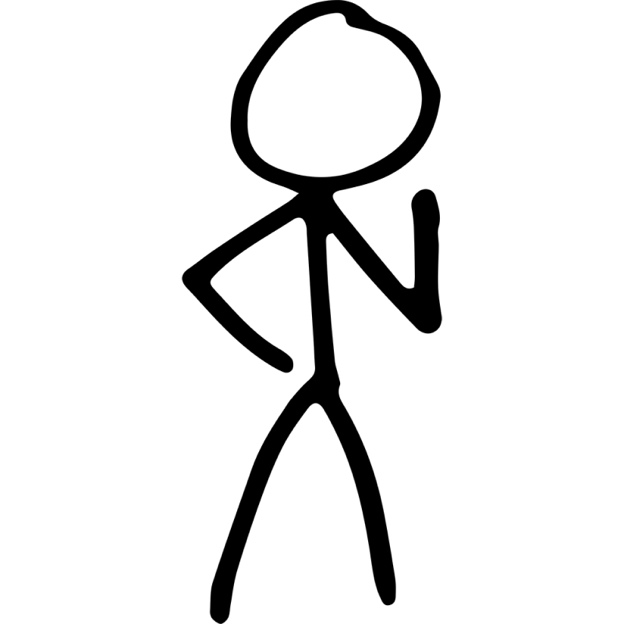 